Документация по планировке территории выполнена на основании документов территориального планирования, правил землепользования и застройки в соответствии с требованиями технических регламентов, нормативов градостроительного проектирования, градостроительных регламентов, с учетом границ территорий объектов культурного наследия, включенных в единый государственный реестр объектов культурного наследия (памятников истории и культуры) народов российской федерации, границ территорий вновь выявленных объектов культурного наследия, границ зон с особыми условиями использования территорийСвидетельство о допуске к определенному виду или видам работ, которые оказывают влияние на безопасность объектов капитального строительства СРО-П-014-05082009-13-0029, №004041, серия АА выданное на основании решения Президиума СРО НП «Межрегиональное объединение проектных организаций» от 06.05.2014 г., Протокол №19.СОДЕРЖАНИЕ1. Пояснительная записка1.1. Обоснование для разработки проектаПроект по внесению изменений в проект планировки территории, ограниченной пр. 70 лет Октября, дачным массивом, ул.Циолковского, Ухтомского г.Саранска, включая проект межевания, в части земельного участка с кадастровым номером 13:23:1102206:585, разработан на основании договора №88/16.1.2. Нормативная база и исходные данные для разработки проекта планировки территорииРаботы по разработке проекта планировки территории выполнены в соответствии с требованиями следующих правовых и нормативно-технических документов:Градостроительный кодекс Российской Федерации;Местные нормативы градостроительного проектирования г.о. Саранск, 2008.Правил землепользования и застройки г.о. Саранска, 2016;СНиП 11-04-2003 Инструкция о порядке разработки, согласования, экспертизы и утверждения градостроительной документации, утвержденная Постановлением Государственного комитета РФ по строительству и жилищно-коммунальному комплексу от 29.10.2002г. № 150;СП 42.13330.2011 «СНиП 2.07.01-89* Градостроительство. Планировка и застройка городских и сельских поселений».СанПиН 2.2.1/2.1.1.1200-03 «Санитарно-защитные зоны и санитарная классификация предприятий, сооружений и иных объектов»;В качестве исходных данных для выполнения проекта планировки территории использовались следующие сведения и материалы: - договор подряда от 31 августа 2016 г.;- генеральный план г.о. Саранска, утвержденный решением Совета депутатов           г.о. Саранск от 23.04.14 г. № 333; - сведения из государственного кадастра недвижимости о земельных участках, расположенных в границах разработки проекта планировки территории и сведения ФГУП «Ростехинвентаризация – Федеральное БТИ»  (приложение 6).- проект планировки территории, ограниченной пр. 70 лет Октября, дачным массивом, ул.Циолковского, Ухтомского г.Саранска, включая проект межевания.1.3. Природно-климатические условияРельеф рассматриваемой территории имеет уклон в южном направлении. Абсолютные отметки поверхности земли в пределах территории по существующему рельефу колеблются от 196,43 до 203,77 м.Проектируемая территория относится ко II «В» климатическому подрайону II климатического района. Природные условия характеризуются следующими данными: климат района – среднеконтинентальный, с теплым летом и умеренно суровой зимой. Среднегодовая температура воздуха составляет +3,70С. Наиболее теплым месяцем в году является июль со среднемесячной температурой +190С и с максимальной температурой воздуха +380С, самым холодным – январь с абсолютной минимальной температурой -440С при среднемесячной температуре           -120С. Продолжительность безморозного периода составляет 135 дней. Расчетная зимняя температура наружного воздуха (средняя наиболее холодной пятидневки обеспеченностью 0,92) – минус 300 С. Продолжительность отопительного периода 210 суток. Средняя температура в этот период -4,90С.Планировочная территория относится к зоне довольно высокого увлажнения. Среднегодовое количество атмосферных осадков равно 620 мм, из них осадки теплого периода составляют 378 мм и 242 мм – в теплый. Устойчивый снежный покров образуется в третьей декаде ноября, разрушается во второй декаде апреля. Продолжительность залегания устойчивого снежного покрова – 144 дня. Средняя высота снежного покрова за зиму достигает 33 см. (40 см. в заниженном месте), максимальная – 74 см, минимальная – 20 см. Нормативное значение веса снегового покрова – 126 кг/м2. Нормативная глубина промерзания грунтов – 1,5м. Интенсивность грозовой деятельности составляет 40-60 часов за год, расчетное количество ударов молнии – 4 на 1 кв. м. Нормативное значение ветрового давления – 30 кгс/м2. Ветровой режим характеризуется преобладанием Ю и ЮЗ направлениями ветров в зимний период, З и СВ – в летний период. Средняя скорость ветра колеблется от 6,9 м/сек. зимой до 4,4 м/сек. летом.В гидрологическом отношении проектируемая территория входит в состав Волго-Сурского артезианского бассейна и характеризуется наличием водоносного горизонта, приуроченного к четвертичным отложениям.В геологическом отношении рассматриваемая территория является изученной. По данным инженерно-строительных изысканий прошлых лет в геологическом строении территории принимают участие техногенные, современные элювиальные, среднечетвертичные озерно-ледниковые и нижнемеловые отложения. Территория является естественно и техногенно подтопляемой. Особых геологических, гидрологических и метеорологических явлений не наблюдается.1.4. Обоснование планировочной организации территориив соответствии с градостроительным регламентомСложившаяся планировочная структура проектируемой территории определилась существующей нарезкой улиц и характеризуется квартальной застройкой селитебных территорий.В соответствии с правилами землепользования и застройки г.о. Саранска, выделены следующие территориальные зоны:- Ж4.1 – Зона застройки индивидуальными жилыми домами городского типа;- ОД3-Ц – Зона центров обслуживания общественно-деловой и коммерческой активности местного (локального) уровня;-  П5 – Зона объектов и предприятий V класса опасности.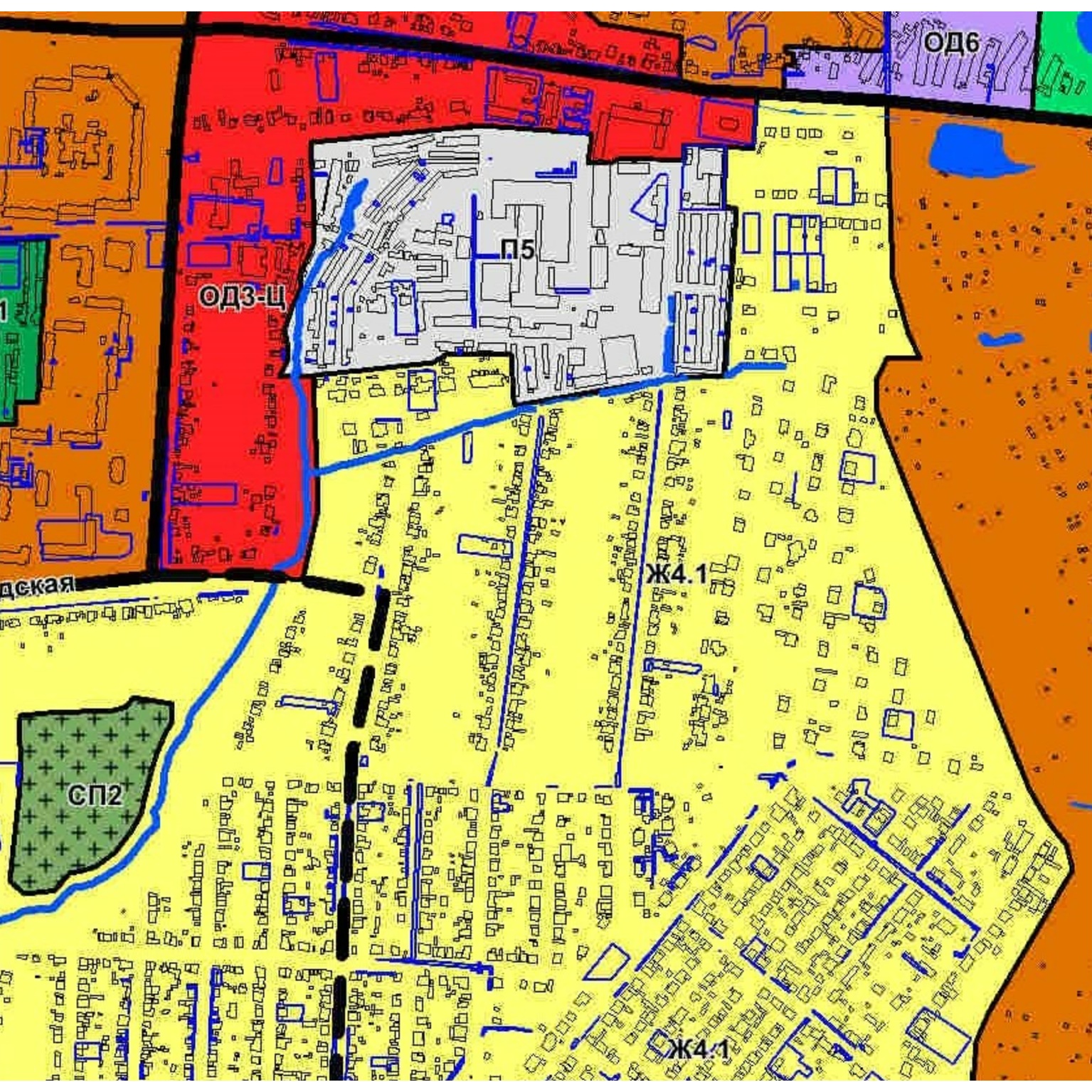 Для каждой из зон установлен правовой режим использования земельных участков через систему градостроительных регламентов, регулирующих землепользование и параметры застройки в границах этих участков.2. Характеристика территории разработки проекта2.1. Общие положенияПроектируемый жилой микрорайон расположен в северо-восточной части         г. Саранска и ограничен следующими улицами: с севера – пр.70 лет Октября, с          запада –  ул. Ухтомского, с юга – ул. Циолковского, с востока дачным массивом.Исследуемый квартал застраивался в период с 1980 г. по 2013 г. На территории микрорайона располагается 100 индивидуальных жилых домов этажностью 1-3 этажа, промышленные предприятия, гаражный массив. Площадь застройки данного квартала составляет 28,2 га.2.2. Сводная таблица существующего жилого и нежилого фондаТаблица 1Средняя этажность территории:15387,5/(11212,98/1+3855,44/2+319,08/3)=15387,5/13247,06=1,162.3. Интенсивность использования территорииИнтенсивность использования территории характеризуется плотностью застройки и процентом застроенности территории. Общая площадь проектируемой территории равна 281985 м2 ≈ 28,2 га.Коэффициент плотности застройки (КПЗ) —  это отношение площади всех этажей зданий и сооружений к площади территории (тыс. м² / га). КПЗ = ΣSэт / Sуч, гдеΣSэт - сумма площадей всех этажей застройки (тыс. м²),Sуч - площадь участка, на котором размещены постройки (га). По состоянию на 2012 год:КПЗ=1,5/28,2=0,05 тыс. м² / га.Процент застроенности (ПЗ) — доля территорий, занятых застройкой в габаритах наружных стен от общей площади территории участка (квартала) (%).По состоянию на 2012 год:ПЗ=1,5/28,2×100=5 %.3. План организации рельефа и красные линииРельеф с уклонами с севера на юг. «Посадка» зданий на рельеф осуществлена с учетом планировочной структуры микрорайона, относительных отметок входных площадок жилых зданий с соблюдением нормативных уклонов. Проектом рассматриваются вопросы уточнения существующих красных линий: пр. 70 лет Октября - ул. Ухтомского – ул. Циолковского.Таблица 2Ведомость расчета координат точек красных линий4. Расчет численности и плотности населения микрорайона4.1. Расчет максимальной плотности и численности населения микрорайонаРасчет численности и плотности населения произведем для территории, площадь которой составляет 281985 м2 ≈ 28,2 га.Из общей площади микрорайона исключаем площадь, занимаемую объектами общего пользования, пром. объектами и гаражами и получаем площадь, предназначенную для жилья:S Р = S Об. – S Н. Ж  = 281985 м2 – 116053 м2 = 165932 м2 ≈ 16,6гаПроектируемый жилой микрорайон будем рассматривать как зону высокой градостроительной ценности.Согласно табл. 7, п. 2.2.26 (Местные нормативы градостроительного проектирования городского округа Саранск, далее «местные нормативы») нормативный  показатель плотности равен:а) расчетная жилищная обеспеченность 18 м2/чел.:Р Р = 400 чел./га.Тогда максимальное расчетное количество жителей, которые могут проживать на данной территории, равно:N Р =  Р Р × S Р = 400 чел./га × 16,6 га = 6640 чел.б) расчетная жилищная обеспеченность 20.3 м2/чел. (на ):Р Р = 345 чел./га.N Р =  Р Р × S Р = 345 чел./га × 16,6 га = 5727 чел.в) расчетная жилищная обеспеченность 24.9 м2/чел. (на ):Р Р = 289 чел./га.N Р =  Р Р × S Р = 289 чел./га × 16,6  га = 4797 чел.4.2. Расчет фактического числа жителей и плотности населения,проживающего в микрорайонеОбщая полезная площадь жилых домов составляет 15387,5 м2. а) При расчетной жилищной обеспеченности 18 м2/чел. в этих домах проживает:N ≈  = 855 чел.т.е. фактическая плотность населения составляет:Р =  = 52 чел./га, что составляет 13 % от максимально допустимой плотности населения в данном микрорайоне Р Р = 400 чел./га.Вывод:Из этих расчетов следует, что на данной территории плотность населения не превышает максимальное принятое значение, которое составляет 400 чел./га (п. 2.2.27 местных нормативов).б) расчетная жилищная обеспеченность 20.3 м2/чел. (на ):N ≈  = 758 чел.т.е. фактическая плотность населения составляет:Р =  = 46 чел./га, что составляет 13 % от максимально допустимой плотности населения в данном микрорайоне РР = 345 чел./га.в) расчетная жилищная обеспеченность 24.9 м2/чел. (на ):N ≈  = 618 чел.т.е. фактическая плотность населения составляет:Р =  =37 чел./га, что составляет 13 % от максимально допустимой плотности населения в данном микрорайоне РР = 289 чел./га.Вывод:Плотность населения на данной территории для любых расчетных периодов не превышает предельные показатели плотности (п. 2.2.26 местных нормативов).5. Расчет предприятий социального и культурно-бытового обслуживаниямикрорайона на существующий и проектируемый жилой фондРасчеты выполнены согласно местным нормативам градостроительного проектирования городского округа Саранск (Приложение 8) и СНиП «2.07.01-89*» «Градостроительство».Расчетное количество жителей на проектируемой территории 855 чел.Таблица 3Вывод 1:Обеспечение местами в дошкольных и общеобразовательных учреждениях реализовано за счет смежных территорийРазмещение организаций здравоохранения данным проектом не предусматривается, т. к. сложившаяся система поликлинического и больничного обслуживания микрорайона «Химмаш» в структуре г. Саранска достаточно развита и не требует добавления.Согласно расчетам таблицы 6 выявлено, что на существующий жилой фонд с перспективой на расчетный период (2016 год) требуются предприятия социального и культурно-бытового обслуживания.Потребности местного населения по основным объектам социального и культурно-бытового обслуживания удовлетворяются за счет подобных объектов на смежных территориях.6. Благоустройство6.1. Благоустройство и озеленениеПроектом благоустройства предусматривается устройство асфальтобетонных проездов шириной 3.5- с разворотами, разъездами и разгрузочными площадками, имеющими асфальтобетонное покрытие.Вблизи магазинов и встроено-пристроенных предприятий обслуживания размещаются гостевые автопарковки с асфальтобетонным покрытием. Перед главными входами в магазины устраиваются площадки с плиточным покрытием.Для пешеходного движения предусматривается сеть асфальтобетонных тротуаров и дорожек с асфальтобетонным и плиточным покрытием. Площадь озелененных внутриквартальных территорий соответствует принятой норме (не менее 6 м2/чел., п. 2.4.6 местных нормативов).Проектом предлагается проведение комплекса работ по озеленению:- использование местного ассортимента деревьев и кустарников (березу, вязь, ясень, рябину, липу, тополь, клен);- замена естественного грунта растительной землей;- полив в мае и в июне в период дефицита атмосферных осадков.6.2. Инженерная защита и подготовка территорииВ целях повышения общего благоустройства территории предусматривается комплекс мероприятий по инженерной защите и подготовке территории:- организация и сбор поверхностного стока ливнесточными коллекторами;- очистка наиболее загрязненной части поверхностного стока на очистных сооружениях ливневой канализации;- рекультивация нарушенных в результате строительства территорий, организация и проведение вертикальной планировки. Транспорт и улично-дорожная сеть7.1. Общая частьТранспортная схема планируемой территории разработана в соответствии с проектными решениями генерального плана г.о. Саранск.Район находится в планировочной структуре северо-восточного жилого района г. Саранска со сложившимися транспортно-пешеходными связями. Категории дорог и улиц определены следующие:- пр.70 лет Октября – магистральная улица общегородского значения (с регулируемым движением);- ул. Ухтомского, ул. Дачная, ул. Циолковского, ул. Масловского, ул. Зелинского, ул. Борина– улицы местного значения в жилой застройке.Пешеходные связи на планируемой территории обеспечиваются по внутриквартальным проездам и тротуарам. Пересечение проезжих частей пешеходами предусматривается по наземным переходам в установленных местах с обеспечением возможности подхода к остановкам общественного транспорта и к объектам культурно-бытового обслуживания, отдыха и спорта.7.2. Городской транспорт, улицы и дорогиОбеспечение транспортом (обслуживающий и личный автотранспорт) будет осуществляться по пр.70 лет Октября, ул. Ухтомского, ул. Дачная, ул. Циолковского, ул. Масловского, ул. Зелинского, ул. Борина.  Проектом предусмотрены заезды с пр.70 лет Октября, ул. Ухтомского, ул. Циолковского. Общественный транспорт движется по пр.70 лет Октября.Ширина улиц в пределах красных линий на протяжении участка планируемой территории принята следующая:- пр. 70 лет Октября – 25.7 м. (2 полосы движения);- ул. Дачная, ул. Масловского, ул. Зелинского, ул. Борина –  10 м (2 полосы движения);- ул. Циолковского – 25 м (2 полосы движения);- ул. Ухтомского – 17.4 м (2 полосы движения);Ширина тротуаров по магистральным улицам принята 3 – 4,5 м. По улицам осуществляется автобусное, грузовое, легковое транспортное сообщение. На территории предусмотрены открытые гостевые стоянки для временного хранения автомобилей, а также у объектов общественного назначения.7.3. Расчет потребности в местах для временного и постоянногохранения автомобилейТак на территории данного квартала размещена исключительно индивидуальная жилая застройка, то расчет потребности в местах хранения автомобилей не производится, вследствие хранения на их на территории приусадебных участков.8. Мероприятия по обеспечению доступа инвалидовДля обеспечения беспрепятственного движения инвалидов и инвалидов-колясочников места пересечения тротуаров, дорожек и проезжей части организовать без бордюров, либо устроить пандусы шириной . То же и при примыкании дорожек к площадкам отдыха. Ширина пешеходных дорожек при встречном движении инвалидов на креслах-колясках должна быть не менее  (с учетом габаритных размеров кресел-колясок). Продольный уклон при движении не должен превышать 5 %.  Предусмотреть установку специальных информационных знаков.На автостоянках, обслуживающих объекты посещения различного функционального назначения, следует выделять места для парковки личных автотранспортных средств, принадлежащих инвалидам. 9. Регулирование микроклиматаРазмещение и ориентация жилых и общественных зданий   обеспечивает непрерывную продолжительность инсоляции жилых помещений и территорий для отдыха и игр детей: южнее 58° с.ш. — не менее 2,0 ч в день на период с 22 марта по 22 сентября.10. Противопожарные мероприятияПротивопожарное расстояние между жилыми, общественными и вспомогательными зданиями приняты в соответствии со СП 42.13330.2011.Проектом предусматривается доступность пожарных машин ко всем жилым домам и общественным зданиям. Здания, запроектированные в жилом районе, имеют степень огнестойкости II.Расстояние от края проезда и тротуаров с возможностью проезда пожарных машин до стен здания принято не менее 5,0-. 11. Рекомендации по охране окружающей среды11.1. Общая частьОсновной задачей данного раздела является обеспечение санитарно-гигиенических условий работы и быта населения с оценкой влияния существующих, реконструируемых и проектируемых объектов на экологию микрорайона при решении вопросов рационального использования и охраны природных ресурсов: воздуха, воды, почвы, растительности. Общие сведения о проектируемой территории приведены в предыдущих разделах. 11.2.   Характеристика источников выбросов загрязняющих веществ в атмосферуК источникам загрязнения относятся: выхлопные газы от всех видов автотранспорта по окружающим улицам и проездам. В г. Саранске сохраняется тенденция увеличения составляющей автотранспорта в общей величине валовых выбросов загрязняющих веществ. Это объясняется ростом численности парка автомобилей. Для очистки и снижения выбросов загрязняющих веществ в атмосферу предусматривается комплекс воздухоохранных мероприятий.11.3.    Комплекс мероприятий по уменьшению           загрязняющих выбросов в атмосферуКомплекс воздухоохранных мероприятий подразделяется проектом на планировочные и специальные.К планировочным мероприятиям относятся такое размещение зданий, при котором обеспечивается проветриваемость территории, рассеивание пыли, инсоляция, а также организация проездов с минимальным объемом асфальтобетонных покрытий, способных при облучении солнцем выделять канцерогенные вещества.Специальными мероприятиями, направленными на сокращение объемов выбросов и на снижение приземных концентраций, являются: озеленение улиц, проездов, устройство дорожек с покрытием из тротуарных плит, ограничение движения транзитного транспорта внутри жилой территории, снабжение всех источников выбросов прилегающих территорий пылегазоулавливающими установками, организация санитарно-защитных зон от стоянок транспорта согласно действующим нормативным документам.Проектируемая территория ограничена магистральными улицами общегородского значения с интенсивным транспортным движением как общественного транспорта, так и личного. С целью уменьшения вредного воздействия загрязняющих выбросов в атмосферу проектом предусматривается озеленение свободных территорий. В озеленении применять местный ассортимент деревьев и кустарников: березу, вязь, ясень, рябину, липу, тополь, клен.Предусмотренные проектом мероприятия по озеленению должны способствовать повышению эффективности зеленых насаждений в санитарно-гигиеническом отношении: насыщению атмосферы легкими ионами, очищению ее от пыли, дыма, газов и уменьшению шума.11.4. Охрана поверхностных и подземных водот загрязнения и истощенияВозможными источниками загрязнения поверхностных и подземных вод являются: поверхностные дождевые стоки и сточные воды от мытья и полива дорог и проездов, аварийные сбросы и дренажные воды.Водоотведение и водосбор по рельефу местности предусмотрен по самотечным коллекторам на очистные сооружения поверхностных стоков. Очистка наиболее загрязненной части поверхностного стока должна производиться на городских очистных сооружениях ливневой канализации.11.5. Охрана почвы и растительностиПроектом предусматривается комплекс работ по планировке и благоустройству территории при сохранении существующих древесно-кустарниковых насаждений. Существующие зеленые насаждения и почвенный слой в местах, не подвергающихся вертикальной планировке, сохранить. После окончания застройки строительный мусор должен быть вывезен, см. раздел «Благоустройство».11.6. Защита от шума, вибрации, электрических имагнитных полей, излучений и облученийДопустимые уровни шума для жилых и общественных зданий и прилегающих к ним территорий, шумовые характеристики основных источников внешнего шума, порядок определения ожидаемых уровней шума и требуемого их снижения в расчетных точках, методики расчета акустической эффективности архитектурно-планировочных и строительно-акустических средств снижения шума и основные требования по их проектированию приняты  в соответствии со СП 51.13330.2011.Допустимые уровни вибрации в жилых зданиях соответствуют Санитарным нормам допустимых вибраций в жилых домах, утвержденным в установленном порядке. Для выполнения этих требований предусмотрены необходимые расстояния между жилыми зданиями и источниками вибрации, применение на этих источниках эффективных виброгасящих материалов и конструкций.Источники вибрации, электрических и магнитных полей, излучений и облучений в жилом районе не предусмотрено.11.7. Природоохранные мероприятияВ целях предотвращения негативного воздействия существующих, реконструируемых и проектируемых объектов на состояние окружающей природной среды в проекте предусматриваются следующие мероприятия:- «посадка» проектируемых объектов на местности, которая бы исключала вырубку существующих зелёных насаждений;- максимальное сохранение существующего рельефа местности;- сохранение плодородного слоя в отвале с последующим использованием при озеленении территории (рекультивация);- озеленение проектируемой территории (планировка газонов, посадка
деревьев и кустарников в сложившейся застройке при наличии свободных территорий);- организованный отвод ливневых и талых вод по лоткам проездов.В настоящее время большое внимание уделяется в нашей стране контролю загрязнений и охране окружающей среды от вредных выбросов на промышленных предприятиях при их эксплуатации и от загрязнений, происходящих при производстве строительных работ.Для уменьшения загрязнения атмосферы в процессе строительства рекомендуется осуществление следующих мероприятий:1. Применение электроэнергии для технологических нужд строительства взамен твердого и жидкого топлива при приготовлении органических вяжущих, изоляционных материалов в асфальтобетонных смесях, оттаивания грунта, прогрева строительных конструкций, разогрева материалов и подогрева воды.2. Применение герметических емкостей для перевозки раствора и бетона.3. Устранение открытого хранения, погрузки и перевозки сыпучих, пылящих, материалов (применение контейнеров, специальных транспортных средств).4. Оптимизация поставок и потребления растворов и бетонов, уменьшающих образование отходов. 5. Соблюдение технологии и обеспечение качества выполняемых работ, исключающих переделки.6. Завершение строительства доброкачественной уборкой -  благоустройством территории с восстановлением растительного покрова и дорожного покрытия.При организации строительного производства необходимо осуществлять мероприятия и работы по охране окружающей среды в соответствии со СНиП 3.01.01-8-5.12. Очистка территории и сбор твердых и пищевых отходов12.1. Общая частьНа территории домовладений планируется выделение специальных площадок для размещения контейнеров с удобными подъездами для транспорта. Площадка предусматривается открытая, с водонепроницаемым покрытием, ограждаемая зелеными насаждениями.Твердые бытовые отходы вывозятся мусоровозным транспортом. Для сбора твердых бытовых отходов следует применять металлические контейнеры с крышкой. Площадки для  установки контейнеров удалены от жилых домов на расстоянии .Сбор твердых отходов общественных зданий должно осуществляться компактерами. Пищевые отходы следует собирать в соответствии с «Ветеринарно-санитарными правилами о порядке сбора пищевых отходов и использование их для корма скота». Сборы пищевых отходов от жилых домов производятся по согласованию с учреждениями санитарно-эпидемиологической службы. Временное хранение пищевых отходов в объектах торговли и общественного питания предусматривается только в охлаждаемых камерах.12.2. Уборка жилых и общественных территорийНа всех улицах, в парках, скверах, возле торговых, общественных зданий и других местах должны быть выставлены в достаточном количестве урны.Расстояния между урнами - , в местах особого. Ответственность за содержание урн в чистоте несет организация, осуществляющая уборку.Механизированная уборка проезжих улиц и тротуаров производится в плановом порядке специализированными организациями.12.3.  Ответственность за санитарное содержание                                                  территорий населенных местУчреждения по эксплуатации зданий, жилищные отделы предприятий и учреждений, коменданты и управляющие домами должны:- своевременно заключать договоры на удаление бытовых отходов;- проводить разъяснительную работу и организовывать население для выполнения мероприятий по соблюдению санитарных правил содержания территорий населенных мест;- оборудовать площадки с водонепроницаемым покрытием под мусоросборники;- обеспечивать сборниками и инвентарем, применяемыми для сбора пищевых отходов, уличного и дворового смета;- принимать меры по обеспечению регулярной мойки и дезинфекции мусороприемных камер, площадок и ниш под сборники, а также сборников отходов.Предприятиям по уборке следует:- своевременно осуществлять (в соответствии с договорами) вывоз твердых и жидких бытовых отходов с территорий жилых домов, организаций, учреждений и предприятий;- составлять на каждую спецмашину маршрутные графики со схемой движения;- корректировать маршрутные графики в соответствии с изменившимися эксплуатационными условиями;- обеспечивать обязательное выполнение утвержденных маршрутных графиков и т.д.                           13. Охрана памятников истории и культурыВ соответствии с генеральным планом г.о. Саранска, на проектируемой территории присутствует памятник истории и культуры «Пугачевский вал», охрана которого производится в соответствии с Федеральным закон Российской Федерации от 25 июня 2002 г. N 73-ФЗ и Законом Республики Мордовия от 7 сентября 2011 г. N 54-З "О государственной охране, использовании, сохранении, популяризации объектов культурного наследия (памятников истории и культуры) в Республике Мордовия".14. Основные технико-экономические показатели проекта планировкиТаблица 415. Проект межевания территории15.1. Общие положенияВ качестве исходных данных для выполнения проекта межевания использовались следующие сведения и материалы:1) проект планировки территории, ограниченной пр. 70 лет Октября, дачным массивом, ул. Циолковского, Ухтомского г. Саранска, выполненный ООО «НПИП «ВИСХАГИ Северо-Запад»;2) сведения государственного кадастра недвижимости о земельных участках, расположенных в границах разработки проекта межевания;3) координаты красных линий, разработанные в составе проекта планировки территории, ограниченной пр. 70 лет Октября, дачным массивом, ул. Циолковского, Ухтомского г. Саранска;4) технические сведения на объекты недвижимости (Таблица 1) использованые из разработанного проекта планировки территории.Исходной планово–картографической основой для разработки проекта межевания явились материалы топографической съемки, выполненные ООО «НПИП «ВИСХАГИ Северо-Запад» в масштабе 1:500.Таблица 5Сведения государственного кадастра недвижимости о земельных участках, расположенных в границах разработки проекта межевания15.2. Формирование проектных границ земельных участковФормирование проектных границ земельных участков производится в пределах красных линий, ограничивающих территорию разработки проекта межевания и отделяющих территории общего пользования от внутриквартальных территорий, подлежащих передаче физическим и юридическим лицам на различном праве. Границы земельных участков устанавливаются по красным линиям, границам смежных земельных участков (при их наличии) и проездов, естественным границам, границам отвода магистральных инженерно-транспортных коммуникаций.При разработке проекта межевания территории обеспечено соблюдение следующих требований:- границы проектируемых земельных участков установлены в зависимости от функционального назначения территориальной зоны и обеспечения условий эксплуатации объектов недвижимости и земельных участков, включая проезды, проходы к ним, путем установления границ территорий общего пользования, в том числе внутри красных линий, а также путем установления зон действия ограничений на право доступа к земельным участкам (объектам недвижимости);- границы существующих земельных участков при разработке проекта межевания не подлежат изменению, за исключением случаев изъятия земель для государственных нужд в соответствии с законодательством или при согласии землепользователя на изменение границ земельных участков, а так же при выявлении кадастровых ошибок в отношении земельных участков, учтенных в государственном кадастре недвижимости;Проект межевания территории выполнен в масштабе 1:1000 и представлен на Листе 10 графических материалов. Таблица 6Характеристики формируемых земельных участков,планируемых для предоставления физическим и юридическим лицам15.3. Обоснование принятых решений по проекту межеванияПри разработке проекта межевания территории существующей застройки в границы земельных участков включены территории, занятые непосредственно жилыми зданиями и иными объектами недвижимости, а также прилегающие к ним территории, необходимые для обеспечения их функционирования (обслуживания), с учетом требований градостроительных нормативов, противопожарной безопасности, санитарных и иных норм, обеспечивающих нормальные условия проживания и пребывания граждан: проезды и проходы, открытые площадки для временного хранения автомобилей, придомовые зеленые насаждения, площадки для отдыха и игр детей, хозяйственные площадки. Решение о выполнении землеустроительных действий с целью уточнения границ земельных участков, учтенных в государственном кадастре недвижимости, предусмотренных проектом межевания территории, принимается собственником объекта недвижимости после утверждения проекта межевания в установленном действующим законодательством порядке. 16. Основные технико-экономические показатели проекта межевания территории  Таблица 715.4. Внесение изменений в проект межеванияГраницы проекта по внесению изменений в проект планировки территории, ограниченной пр. 70 лет Октября, дачным массивом, ул. Циолковского, Ухтомского г. Саранска, включая проект межевания, в части земельного участка с кадастровым номером 13:23:1102206:585, установлены в соответствии со схемой размещения участка на ситуационном плане, согласованной с Управлением градостроительства и архитектуры Администрации городского округа Саранск.Проектом предусматривается перераспределение земельного участка с кадастровым номером 13:23:1102206:585 и земель не разграниченной государственной собственности в связи с исключением изломанности границы земельного участка с кадастровым номером 13:23:1102206:585 и повышения эффективности использования территории. Таблица 8 – Характеристика образуемых земельных участковНомер на планеНаименование и обозначениеНомер домаЭтажностьОбщая площадь здания, кв.м.улица Ухтомскогоулица Ухтомскогоулица Ухтомскогоулица Ухтомскогоулица Ухтомского1Индивидуальный жилой дом2184,72Индивидуальный жилой дом4198,873Индивидуальный жилой дом61100,574Индивидуальный жилой дом81159,805Индивидуальный жилой дом101134,506Индивидуальный жилой дом12199,567Индивидуальный жилой дом141122,148Индивидуальный жилой дом161176,229Индивидуальный жилой дом18193,1710Индивидуальный жилой дом201115,5411Индивидуальный жилой дом221135,9212Индивидуальный жилой дом24176,8913Индивидуальный жилой дом26183,8514Индивидуальный жилой дом28197,2115Индивидуальный жилой дом30199,4716Индивидуальный жилой дом321293,6517Индивидуальный жилой дом342285,3518Индивидуальный жилой дом361100,3419Индивидуальный жилой дом381160,7620Индивидуальный жилой дом40191,59проспект 70 лет Октябряпроспект 70 лет Октябряпроспект 70 лет Октябряпроспект 70 лет Октябряпроспект 70 лет Октября21ООО "Хлебимпорт"16911004,5122ООО "МВС Авто"167130023Индивидуальный жилой дом173180,9224Индивидуальный жилой дом175198,3425Индивидуальный жилой дом1771104,4626Индивидуальный жилой дом179288,8427Индивидуальный жилой дом183187,7362Индивидуальный жилой дом_176,7863Индивидуальный жилой дом_196,1264Индивидуальный жилой дом_193,9665Индивидуальный жилой дом_1109,3566Индивидуальный жилой дом183б1142,7367Индивидуальный жилой дом185б194,2368Индивидуальный жилой дом187б1119,3369Индивидуальный жилой дом_1107,8870Индивидуальный жилой дом189б111,64улица Дачнаяулица Дачнаяулица Дачнаяулица Дачнаяулица Дачная28Индивидуальный жилой дом11303,8129Индивидуальный жилой дом2\11193,4730Индивидуальный жилой дом21135,1831Индивидуальный жилой дом_141,7032Индивидуальный жилой дом31300,0333Индивидуальный жилой дом52226,0634Индивидуальный жилой дом7189,9435Индивидуальный жилой дом62222,1836Индивидуальный жилой дом91162,8837Индивидуальный жилой дом81151,9238Индивидуальный жилой дом11222,4639Индивидуальный жилой дом102214,3440Индивидуальный жилой дом131144,441Индивидуальный жилой дом151123,0442Индивидуальный жилой дом141166,1443Индивидуальный жилой дом171162,3244Индивидуальный жилой дом16191,7845Индивидуальный жилой дом191232,4346Индивидуальный жилой дом182174,9647Индивидуальный жилой дом211123,37улица Боринаулица Боринаулица Боринаулица Боринаулица Борина48Индивидуальный жилой дом46288,8249Индивидуальный жилой дом482206,4650Индивидуальный жилой дом501212,1251Индивидуальный жилой дом46б199,8652Индивидуальный жилой дом46а1118,7453Индивидуальный жилой дом52б1115,4554Индивидуальный жилой дом52а1161,1955Индивидуальный жилой дом54а198,1956Индивидуальный жилой дом54б1111,8860Индивидуальный жилой дом58а1100,5361Индивидуальный жилой дом60а176,1улица Масловскогоулица Масловскогоулица Масловскогоулица Масловскогоулица Масловского71Индивидуальный жилой дом12101,6272Индивидуальный жилой дом22181,3373Индивидуальный жилой дом52171,4574Индивидуальный жилой дом4167,575Индивидуальный жилой дом61117,976Индивидуальный жилой дом81141,8377Индивидуальный жилой дом91225,0378Индивидуальный жилой дом101121,1979Индивидуальный жилой дом111109,2880Индивидуальный жилой дом131127,2781Индивидуальный жилой дом121201,8582Индивидуальный жилой дом152399,4283Индивидуальный жилой дом172173,3684Индивидуальный жилой дом162151,7685Индивидуальный жилой дом192136,1886Индивидуальный жилой дом181150,7587Индивидуальный жилой дом201200,488Индивидуальный жилой дом211161,6589Индивидуальный жилой дом223319,0890Индивидуальный жилой дом232129,3891Индивидуальный жилой дом241112,392Индивидуальный жилой дом251189,06улица Зелинскогоулица Зелинскогоулица Зелинскогоулица Зелинскогоулица Зелинского93Индивидуальный жилой дом312165,6894Индивидуальный жилой дом33215995Индивидуальный жилой дом351110,196Индивидуальный жилой дом421197,7497Индивидуальный жилой дом371142,6398Индивидуальный жилой дом392108,3899Индивидуальный жилой дом41190,45100Индивидуальный жилой дом431138,49101Индивидуальный жилой дом38а2138,48102Индивидуальный жилой дом_157,2157Индивидуальный жилой дом36а1181,1558Индивидуальный жилой дом36б2209,5659Индивидуальный жилой дом_2100,37Назв. точекИзмеренные углы (левые)Дирекционные углыМеры линийПриращения координатПриращения координатКоординаты точекКоординаты точекНазв. точекИзмеренные углы (левые)Дирекционные углыМеры линийdXdYXYУчреждения, предприятия,сооружения, единицы измеренияРекомендуемая обеспеченность Существующее количество мест и площадей в микрорайонеКоличество на микрорайон с учетом существующего жилого фонда и перспективного строительстваПримечание12345Детские дошкольные учреждения, мест49 мест на1000 жителей-42 местрасполагаютсяна соседних территорияхОбщеобразовательные учреждения, мест95 мест на1000 жителей-81 местрасполагаютсяна соседних территорияхПоликлиники, посещений в смену26 посещ. в смену на1000 жителей-22 посещ. в сменурасполагаютсяна соседних территорияхМолочные кухни (для детей до 1 года), порций в сутки на 1 ребенка4 порции в сутки на 1 ребенка на1000 жителей-4располагаютсяна соседних территорияхАптеки, объект1 на 20 тыс.жителей-1располагаютсяна соседних территорияхПредприятия торговли, м2 торговой площади (в том числе):- продовольственные товары- непродовольственные товары на1000 жителей на1000 жителей на1000 жителей---1008614проектируемый продуктовый магазин и расположенныена соседних территорияхПредприятия общественного питания, посадочное место8 мест на1000 жителей-7располагаютсяна соседних территорияхПредприятия бытового обслуживания,рабочее место2 раб. места на1000 жителей-2 раб. местрасполагаютсяна соседних территорияхОтделения связи, объектIV- Vгруппы – до 9 тыс.человек-1располагаются на соседних территорияхФилиалы банков, операционное место1 место на 2-3 тыс. человек-1располагаютсяна соседних территорияхЖилищно-эксплуатационныеслужбы, объект1 на 20 тыс.человек-1располагаются на соседних территорияхПомещения досуга и любительской деятельности, м2 нормируемой площади на1000 жителей-43 м2располагаются на соседних территорияхПомещения для физкультурно-оздоровительных занятий населения,м2  площади пола на1000 жителей-26 м2располагаются на соседних территорияхБассейн, м2 зеркала воды20- на1000 жителей-17-21 м2располагаются на соседних территорияхОпорный пункт охраны порядка, м2 нормируемой площади на1000 жителей-9 м2располагаются на соседних территориях№№Наименование показателейЕд. изм.Рекомендуемая обеспеченностьСовременное состояние на 2013 г.Расчетный срокна .1234561Территория1.1Площадь проектируемой территории-всего,в том числе:га-28,228,2- территория жилой застройки,   из них:  а) многоэтажная застройка;  б) 4 - 5-ти этажная застройка  в) малоэтажная застройкага-16,60016,616,60016,6- объекты социального и     культурно-бытового     обслуживания населения     микрорайонного значенияга--0,13- территория объектов промышленностига-0,80,8- зон инженерной и   транспортной инфраструктурыга-0,010,011.2Из общей площади проектируемой территории участки гаражей и автостоянок для постоянного хранения индивидуального автотранспортага-1,51,51.3Из общей площади проектируемого района территории общего пользования – всего, из них  а) зеленые насаждения общего     пользования;  б) улицы, дороги, проезды,       площадигагага9,294,25,099,164,075,091.4Процент застроенности%-551.5Из общей площади проектируемой территории:а) земли федеральной собственности;б) земли субъектов Российской Федерации;в) земли муниципальной собственностиг) земли частной собственностигагагага------19,348,86--19,348,862Население2.1Численность населениячел66408558552.2Плотность населения (для жилищной обеспеченности 18 м2/чел)чел./га40013133 Жилищный фонд3.1Общая площадь жилых домовм2-15387,5178763.2Средняя этажность застройкиэтаж-1,161,013.3Существующий сохраняемый жилищный фондм2-15387,515387,54Объекты социального и культурно-бытового обслуживания населения4.1Предприятия торговли, в том числе:а) продовольственными товарами;б) непродовольственными товарамим2100 на1000 чел/86-1005Транспортная инфраструктура5.1Протяженность улично-дорожной сети- всего, в том числе:м-- магистральные улицы общегородского значения с регулируемым движениемм-293293- улицы местного значения в жилой застройкем-395240565.2Протяженность линий общественного пассажирского транспорта, в том числе:м-293293- автобусм-293293№ п/пНомер земельного участка в кадастровом квартале 13:23:1102206Местоположение (адрес)ПравообладательРазрешенное использованиеПлощадь (кв.м)Вид вещного права12345681:30  Почтовый адрес ориентира: респ Мордовия, г Саранск, ул Ухтомского, д 30Коротин В.П.Для размещения дома ирндивидуальной жилой застройки1500 +/- 14Собственность1:30  Почтовый адрес ориентира: респ Мордовия, г Саранск, ул Ухтомского, д 30Коротин В.П.Для размещения дома ирндивидуальной жилой застройки1500 +/- 14Собственность2:42  Почтовый адрес ориентира: респ Мордовия, г Саранск, ул Ухтомского, кв участок 20 ОАО"Спецстроймеханизация"Для строительства индивидуального жилого дома1007 +/- 3.17Государственная собственность2:42  Почтовый адрес ориентира: респ Мордовия, г Саранск, ул Ухтомского, кв участок 20 ОАО"Спецстроймеханизация"Для строительства индивидуального жилого дома1007 +/- 3.17Государственная собственность3:85  Почтовый адрес ориентира: респ Мордовия, г Саранск, ул УхтомскогоЛарин С.Н.Для индивидуального жилищного строительства1512 +/- 3.88Собственность3:85  Почтовый адрес ориентира: респ Мордовия, г Саранск, ул УхтомскогоЛарин С.Н.Для индивидуального жилищного строительства1512 +/- 3.88Собственность4:132  Почтовый адрес ориентира: респ Мордовия, г Саранск, ул Циолковского, кв (участок №9) Шамаева Л.И.Для размещения дома индивидуальной жилой застройки1380 +/- 12Собственность4:132  Почтовый адрес ориентира: респ Мордовия, г Саранск, ул Циолковского, кв (участок №9) Шамаева Л.И.Для размещения дома индивидуальной жилой застройки1380 +/- 12Собственность5:22  Почтовый адрес ориентира: Республика Мордовия, г. Саранск, ул. Ухтомского, дом 16Макарова О.П.Для строительства жилого дома1697 +/- 14Государственная собственность5:22  Почтовый адрес ориентира: Республика Мордовия, г. Саранск, ул. Ухтомского, дом 16Макарова О.П.Для строительства жилого дома1697 +/- 14Государственная собственность6:32  Почтовый адрес ориентира: респ Мордовия, г Саранск, ул Ухтомского, д 34Тужилкин Н.С.Для эксплуатации жилого дома1511 +/- 3.88Государственная собственность6:32  Почтовый адрес ориентира: респ Мордовия, г Саранск, ул Ухтомского, д 34Тужилкин Н.С.Для эксплуатации жилого дома1511 +/- 3.88Государственная собственность7:90  Почтовый адрес ориентира: респ Мордовия, г Саранск, ул УхтомскогоГолов Ю.И.Для индивидуального жилищного строительства1504 +/- 3.87Государственная собственность7:90  Почтовый адрес ориентира: респ Мордовия, г Саранск, ул УхтомскогоГолов Ю.И.Для индивидуального жилищного строительства1504 +/- 3.87Государственная собственность8:160  Почтовый адрес ориентира: респ Мордовия, г Саранск, ул Масловского, д 9Гибалкин Н.А.Для размещения дома индивидуальноой жилой застройки1497 +/- 3.86Собственность8:160  Почтовый адрес ориентира: респ Мордовия, г Саранск, ул Масловского, д 9Гибалкин Н.А.Для размещения дома индивидуальноой жилой застройки1497 +/- 3.86Собственность9:165  Почтовый адрес ориентира: респ Мордовия, г Саранск, ул УхтомскогоТрошин Н.В.Для индивидуального жилищного строительства1490 +/- 3.86Собственность9:165  Почтовый адрес ориентира: респ Мордовия, г Саранск, ул УхтомскогоТрошин Н.В.Для индивидуального жилищного строительства1490 +/- 3.86Собственность10:134  Почтовый адрес ориентира: респ Мордовия, г Саранск, ул Зелинского, д 40Буянов А.Е.Для индивидуального жилищного строительства1294 +/- 12Государственная собственность10:134  Почтовый адрес ориентира: респ Мордовия, г Саранск, ул Зелинского, д 40Буянов А.Е.Для индивидуального жилищного строительства1294 +/- 12Государственная собственность11:127  Почтовый адрес ориентира: респ Мордовия, г Саранск, ул Циолковского, кв Участок №5 Зосимова Л.Ф. Сухоплюева З.Т.Для индивидуального жилищного строительства1296 +/- 11Государственная собственность11:127  Почтовый адрес ориентира: респ Мордовия, г Саранск, ул Циолковского, кв Участок №5 Зосимова Л.Ф. Сухоплюева З.Т.Для индивидуального жилищного строительства1296 +/- 11Государственная собственность12:17  Почтовый адрес ориентира: респ Мордовия, г Саранск, ул Ухтомского, д 8Антошкин И.П.Для индивидуального жилищного строительства1581 +/- 14Общая долевая собственность12:17  Почтовый адрес ориентира: респ Мордовия, г Саранск, ул Ухтомского, д 8Антошкин И.П.Для индивидуального жилищного строительства1581 +/- 14Общая долевая собственность13:136  Почтовый адрес ориентира: респ Мордовия, г Саранск, ул ЦиолковскогоКудашкин И.М.Для строительства индивидуального жилого дома1296 +/- 3.6Государственная собственность13:136  Почтовый адрес ориентира: респ Мордовия, г Саранск, ул ЦиолковскогоКудашкин И.М.Для строительства индивидуального жилого дома1296 +/- 3.6Государственная собственность14:164  Почтовый адрес ориентира: Республика Мордовия, г. Саранск, ул. Масловского, дом 1Соколов Ю.А.Для размещения дома индивидуальной жилой застройки1500 +/- 3.87Государственная собственность14:164  Почтовый адрес ориентира: Республика Мордовия, г. Саранск, ул. Масловского, дом 1Соколов Ю.А.Для размещения дома индивидуальной жилой застройки1500 +/- 3.87Государственная собственность15:171  Почтовый адрес ориентира: респ Мордовия, г Саранск, ул УхтомскогоЧехлова Л.И.Для индивидуального жилищного строительства1531 +/- 3.91Собственность15:171  Почтовый адрес ориентира: респ Мордовия, г Саранск, ул УхтомскогоЧехлова Л.И.Для индивидуального жилищного строительства1531 +/- 3.91Собственность16:11  Почтовый адрес ориентира: респ Мордовия, г Саранск, ул Дачная, д 5Палаев В.П.Для строительства индивидуального жилого дома1605 +/- 14Собственность16:11  Почтовый адрес ориентира: респ Мордовия, г Саранск, ул Дачная, д 5Палаев В.П.Для строительства индивидуального жилого дома1605 +/- 14Собственность17:57  Ориентир (уч. №45). Почтовый адрес ориентира: респ Мордовия, г Саранск, ул УхтомскогоКрыскин Е.И.  Сурина Л.Н.Для индивидуального жилищного строительства1003 +/- 11Общая долевая собственность17:57  Ориентир (уч. №45). Почтовый адрес ориентира: респ Мордовия, г Саранск, ул УхтомскогоКрыскин Е.И.  Сурина Л.Н.Для индивидуального жилищного строительства1003 +/- 11Общая долевая собственность18:184  Почтовый адрес ориентира: Республика Мордовия, г. Саранск, ул. Масловского, дом 250Для размещения дома индивидуальной жилой застройки1500 +/- 14Собственность18:184  Почтовый адрес ориентира: Республика Мордовия, г. Саранск, ул. Масловского, дом 250Для размещения дома индивидуальной жилой застройки1500 +/- 14Собственность19:26  Почтовый адрес ориентира: респ Мордовия, г Саранск, ул Ухтомского, д 22Шушкова Е.В. ДуденковВ.В.Для эксплуатации жилого дома1500 +/- 14Государственная собственность20:19  Почтовый адрес ориентира: респ Мордовия, г Саранск, ул Ухтомского, д 12Штукатурова З.М.Для размещения дома индивидуальной жилой застройки1673 +/- 14Собственность20:19  Почтовый адрес ориентира: респ Мордовия, г Саранск, ул Ухтомского, д 12Штукатурова З.М.Для размещения дома индивидуальной жилой застройки1673 +/- 14Собственность21:133  Почтовый адрес ориентира: респ Мордовия, г Саранск, ул ЦиолковскогоБеляйкин И.П.Для индивидуального жилищного строительства1282 +/- 12Государственная собственность21:133  Почтовый адрес ориентира: респ Мордовия, г Саранск, ул ЦиолковскогоБеляйкин И.П.Для индивидуального жилищного строительства1282 +/- 12Государственная собственность22:65  Почтовый адрес ориентира: респ Мордовия, г Саранск, ул Ухтомского, кв участок 9 КоршевИ.П.Для индивидуального жилищного строительства1000 +/- 3.16Собственность23:25  Почтовый адрес ориентира: респ Мордовия, г Саранск, ул Ухтомского, д 20Пичуричкин В.И.Для эксплуатации жилого дома1735Государственная собственность23:25  Почтовый адрес ориентира: респ Мордовия, г Саранск, ул Ухтомского, д 20Пичуричкин В.И.Для эксплуатации жилого дома1735Государственная собственность24:31  Почтовый адрес ориентира: респ Мордовия, г Саранск, ул Ухтомского, д 32Тужилкин Н.С.Для размещения дома индивидуальной жилой застройки1500 +/- 15Собственность24:31  Почтовый адрес ориентира: респ Мордовия, г Саранск, ул Ухтомского, д 32Тужилкин Н.С.Для размещения дома индивидуальной жилой застройки1500 +/- 15Собственность25:66  Почтовый адрес ориентира: респ Мордовия, г Саранск, ул Ухтомского, кв Участок 37 Демкин В.В. КоряковА.М.Для индивидуального жилищного строительства1000 +/- 11Общая долевая собственность25:66  Почтовый адрес ориентира: респ Мордовия, г Саранск, ул Ухтомского, кв Участок 37 Демкин В.В. КоряковА.М.Для индивидуального жилищного строительства1000 +/- 11Общая долевая собственность26:129  Ориентир в районе пр. 70 лет Октября и ул. Ухтомского. Почтовый адрес ориентира: респ Мордовия, г СаранскРогачев В.И.Для индивидуального жилищного строительства1172 +/- 12Собственность26:129  Ориентир в районе пр. 70 лет Октября и ул. Ухтомского. Почтовый адрес ориентира: респ Мордовия, г СаранскРогачев В.И.Для индивидуального жилищного строительства1172 +/- 12Собственность27:125  Ориентир участок №3. Почтовый адрес ориентира: респ Мордовия, г Саранск, ул ЦиолковскогоУчайкина М.В.Для индивидуального жилищного строительства1294 +/- 12Государственная собственность28:140  Почтовый адрес ориентира: респ Мордовия, г Саранск, ул Дачная, д 14Свербихин А.И.Для индивидуального жилищного строительства1497 +/- 14Собственность28:140  Почтовый адрес ориентира: респ Мордовия, г Саранск, ул Дачная, д 14Свербихин А.И.Для индивидуального жилищного строительства1497 +/- 14Собственность29:169  Почтовый адрес ориентира: респ Мордовия, г Саранск, ул УхтомскогоКостькин А.В.Для строительства индивидуального жилого дома1497Государственная собственность29:169  Почтовый адрес ориентира: респ Мордовия, г Саранск, ул УхтомскогоКостькин А.В.Для строительства индивидуального жилого дома1497Государственная собственность30:69  Почтовый адрес ориентира: респ Мордовия, г Саранск, ул Ухтомского, кв участок 15 Скобликов Н.А.Для индивидуального жилищного строительства1052Государственная собственность30:69  Почтовый адрес ориентира: респ Мордовия, г Саранск, ул Ухтомского, кв участок 15 Скобликов Н.А.Для индивидуального жилищного строительства1052Государственная собственность31:28  Почтовый адрес ориентира: Республика Мордовия, г. Саранск, ул. Ухтомского, дом 26Буралкин М.В.Для строительства жилого дома1827Государственная собственность31:28  Почтовый адрес ориентира: Республика Мордовия, г. Саранск, ул. Ухтомского, дом 26Буралкин М.В.Для строительства жилого дома1827Государственная собственность32:61  Почтовый адрес ориентира: респ Мордовия, г Саранск, ул Ухтомского, кв Участок 2 Воробьев В.Д. СуворовА.А СувороваТ.В.Для индивидуального жилищного строительства1040 +/- 11Общая долевая собственность32:61  Почтовый адрес ориентира: респ Мордовия, г Саранск, ул Ухтомского, кв Участок 2 Воробьев В.Д. СуворовА.А СувороваТ.В.Для индивидуального жилищного строительства1040 +/- 11Общая долевая собственность33:49  Почтовый адрес ориентира: Республика Мордовия, г. Саранск, ул. Ухтомского и проспект 70 лет Октября, б/нКазаков А.И.Для индивидуального жилищного строительства1000Собственность33:49  Почтовый адрес ориентира: Республика Мордовия, г. Саранск, ул. Ухтомского и проспект 70 лет Октября, б/нКазаков А.И.Для индивидуального жилищного строительства1000Собственность34:168  Почтовый адрес ориентира: респ Мордовия, г Саранск, ул УхтомскогоКостонян Н.А.Для индивидуального жилищного строительства1567 +/- 14Собственность34:168  Почтовый адрес ориентира: респ Мордовия, г Саранск, ул УхтомскогоКостонян Н.А.Для индивидуального жилищного строительства1567 +/- 14Собственность35:39  Почтовый адрес ориентира: респ Мордовия, г Саранск, пр-кт 70 лет ОктябряООО "Хлебимпорт"Для строительства и эксплуатации цеха мучных изделий4503 +/- 6.71Государственная собственность35:39  Почтовый адрес ориентира: респ Мордовия, г Саранск, пр-кт 70 лет ОктябряООО "Хлебимпорт"Для строительства и эксплуатации цеха мучных изделий4503 +/- 6.71Государственная собственность36:40  Почтовый адрес ориентира: респ Мордовия, г Саранск, пр-кт 70 лет Октября, д 167ООО "Хлебимпорт"Для разработки проекта реконструкции здания бывшей лыжной базы под административное здание3363 +/- 19Государственная собственность36:40  Почтовый адрес ориентира: респ Мордовия, г Саранск, пр-кт 70 лет Октября, д 167ООО "Хлебимпорт"Для разработки проекта реконструкции здания бывшей лыжной базы под административное здание3363 +/- 19Государственная собственность37:130  Почтовый адрес ориентира: респ Мордовия, г Саранск, ул Ухтомского, д 6Разоренова Е.Т.Для эксплуатации жилого дома1564 +/- 14Собственность37:130  Почтовый адрес ориентира: респ Мордовия, г Саранск, ул Ухтомского, д 6Разоренова Е.Т.Для эксплуатации жилого дома1564 +/- 14Собственность38:181  Почтовый адрес ориентира: респ Мордовия, г Саранск, ул Дачная, д 11Дуденков В.В.Для эксплуатации индивидуального жилого дома1497 +/- 14Собственность38:181  Почтовый адрес ориентира: респ Мордовия, г Саранск, ул Дачная, д 11Дуденков В.В.Для эксплуатации индивидуального жилого дома1497 +/- 14Собственность39:122  Почтовый адрес ориентира: респ Мордовия, г Саранск, ул ЦиолковскогоПяткин В.А. Чикнайкина Т.В.Для строительства индивидуального жилого дома1368 +/- 13Государственная собственность39:122  Почтовый адрес ориентира: респ Мордовия, г Саранск, ул ЦиолковскогоПяткин В.А. Чикнайкина Т.В.Для строительства индивидуального жилого дома1368 +/- 13Государственная собственность40:269  Почтовый адрес ориентира: Республика Мордовия, г. Саранск, в районе ул. Циолковского (участок № 13 по генплану)69Для размещения дома индивидуальной жилой застройки1500 +/- 13.5Государственная собственность40:269  Почтовый адрес ориентира: Республика Мордовия, г. Саранск, в районе ул. Циолковского (участок № 13 по генплану)69Для размещения дома индивидуальной жилой застройки1500 +/- 13.541:55  Ориентир (в районе 70 лет Октября и ул. Ухтомского). Почтовый адрес ориентира: респ Мордовия, г Саранск, ул УхтомскогоМелехина Г.А.Для индивидуального жилищного строительства1000 +/- 11Собственность41:55  Ориентир (в районе 70 лет Октября и ул. Ухтомского). Почтовый адрес ориентира: респ Мордовия, г Саранск, ул УхтомскогоМелехина Г.А.Для индивидуального жилищного строительства1000 +/- 11Собственность42:69  Почтовый адрес ориентира: Республика Мордовия, г. Саранск, в районе ул. Ухтомского, (участок № 15)_Для индивидуальной жилой застройки1500 +/- 13.5Государственная собственность42:69  Почтовый адрес ориентира: Республика Мордовия, г. Саранск, в районе ул. Ухтомского, (участок № 15)_Для индивидуальной жилой застройки1500 +/- 13.543:66  Ориентир (в районе 70 лет Октября и ул. Ухтомского). Почтовый адрес ориентира: Республика Мордовия, г. Саранск, ул. Борина, 52А_Для индивидуального жилищного строительства1000 +/- 11Собственность43:66  Ориентир (в районе 70 лет Октября и ул. Ухтомского). Почтовый адрес ориентира: Республика Мордовия, г. Саранск, ул. Борина, 52А_Для индивидуального жилищного строительства1000 +/- 11Собственность44:549  Ориентир (в районе 70 лет Октября и ул. Ухтомского). Почтовый адрес ориентира: Республика Мордовия, г. Саранск, ул. Ухтомского, д. 18_Для размещения дома индивидуальной жилой застройки1633Собственность45:288Почтовый адрес ориентира: Республика Мордовия, г. Саранск, ул. Дачная, дом 7 _Для размещения дома индивидуальной жилой застройки1052Собственность46:277Почтовый адрес ориентира: Республика Мордовия, г. Саранск, ул. Дачная, дом 3_Для индивидуального жилищного строительства1978Собственность47:276Почтовый адрес ориентира: Республика Мордовия, г. Саранск, ул. Дачная, дом 8_Для индивидуального жилищного строительства1532Собственность48:269Почтовый адрес ориентира: Республика Мордовия, г. Саранск, в районе ул. Циолковского (участок № 13 по генплану)_Для индивидуального жилищного строительства1500Собственность49:273Почтовый адрес ориентира: Республика Мордовия, г. Саранск, в районе ул. Циолковского (участок №12 по генплану)_Для индивидуального жилищного строительства1291Собственность50:283Почтовый адрес ориентира: Республика Мордовия, г. Саранск, в районе ул.Циолковского (участок №4)_Для индивидуального жилищного строительства1293Собственность51:271Почтовый адрес ориентира: Республика Мордовия, г. Саранск, ул. Зелинского, д. 40 б_Для индивидуального жилищного строительства1404Собственность52:169Почтовый адрес ориентира: Республика Мордовия, г. Саранск, р-он ул. Ухтомского_Для индивидуального жилищного строительства1512СобственностьВедомость формируемых земельных участковВедомость формируемых земельных участковВедомость формируемых земельных участковНомер земельного участкаВид разрешенного использованияПлощадь, м.кв.1Для размещения дома индивидуальной жилой застройки11492Для размещения дома индивидуальной жилой застройки10193Для размещения дома индивидуальной жилой застройки10584Для размещения дома индивидуальной жилой застройки10585Для размещения дома индивидуальной жилой застройки11366Для ведения огородничества6117Для размещения дома индивидуальной жилой застройки9988Для размещения дома индивидуальной жилой застройки10099Для размещения дома индивидуальной жилой застройки101610Для размещения дома индивидуальной жилой застройки100111Для размещения дома индивидуальной жилой застройки101312Для размещения дома индивидуальной жилой застройки100913Для размещения дома индивидуальной жилой застройки100714Для размещения дома индивидуальной жилой застройки99715Для размещения дома индивидуальной жилой застройки101816Для размещения дома индивидуальной жилой застройки108017Для размещения дома индивидуальной жилой застройки99118Для размещения дома индивидуальной жилой застройки123119Для размещения дома индивидуальной жилой застройки124620Для размещения дома индивидуальной жилой застройки105321Для размещения дома индивидуальной жилой застройки101022Для размещения дома индивидуальной жилой застройки100223Для размещения дома индивидуальной жилой застройки100724Для размещения дома индивидуальной жилой застройки103925Для размещения дома индивидуальной жилой застройки150026Для размещения дома индивидуальной жилой застройки150027Для размещения дома индивидуальной жилой застройки90228Для размещения дома индивидуальной жилой застройки106029Для размещения дома индивидуальной жилой застройки93030Для размещения дома индивидуальной жилой застройки100031Для размещения дома индивидуальной жилой застройки99532Для размещения дома индивидуальной жилой застройки79433Для размещения дома индивидуальной жилой застройки89834Для размещения дома индивидуальной жилой застройки105135Для размещения дома индивидуальной жилой застройки106536Для размещения дома индивидуальной жилой застройки100637Для размещения дома индивидуальной жилой застройки99938Для размещения дома индивидуальной жилой застройки150039Для размещения дома индивидуальной жилой застройки150040Для размещения дома индивидуальной жилой застройки150041Для размещения дома индивидуальной жилой застройки150042Для размещения дома индивидуальной жилой застройки150043Для размещения дома индивидуальной жилой застройки150044Для размещения дома индивидуальной жилой застройки150045Для размещения дома индивидуальной жилой застройки150046Для размещения дома индивидуальной жилой застройки150047Для размещения дома индивидуальной жилой застройки150048Для размещения дома индивидуальной жилой застройки150049Для размещения дома индивидуальной жилой застройки88350Для размещения дома индивидуальной жилой застройки150051Для размещения дома индивидуальной жилой застройки106952Для размещения дома индивидуальной жилой застройки150053Для размещения дома индивидуальной жилой застройки150054Для размещения дома индивидуальной жилой застройки150055Для размещения дома индивидуальной жилой застройки150056Для размещения дома индивидуальной жилой застройки150057Для размещения дома индивидуальной жилой застройки150058Для размещения дома индивидуальной жилой застройки150059Для размещения дома индивидуальной жилой застройки150060Для размещения дома индивидуальной жилой застройки150061Для размещения дома индивидуальной жилой застройки150062Для размещения дома индивидуальной жилой застройки150063Для размещения дома индивидуальной жилой застройки150064Для размещения дома индивидуальной жилой застройки146065Для размещения дома индивидуальной жилой застройки139366Для размещения дома индивидуальной жилой застройки53067Для размещения дома индивидуальной жилой застройки149168Для размещения дома индивидуальной жилой застройки113069Для размещения дома индивидуальной жилой застройки133970Для размещения дома индивидуальной жилой застройки117471Для размещения дома индивидуальной жилой застройки150072Для размещения дома индивидуальной жилой застройки150073Для размещения дома индивидуальной жилой застройки150074Для размещения дома индивидуальной жилой застройки150075Для размещения дома индивидуальной жилой застройки150076Для размещения дома индивидуальной жилой застройки150077Для размещения дома индивидуальной жилой застройки148678Для размещения дома индивидуальной жилой застройки150079Для размещения дома индивидуальной жилой застройки150080Для размещения дома индивидуальной жилой застройки150081Для размещения дома индивидуальной жилой застройки150082Для размещения дома индивидуальной жилой застройки150083Для размещения дома индивидуальной жилой застройки150084Для размещения дома индивидуальной жилой застройки150085Для размещения дома индивидуальной жилой застройки150086Для размещения дома индивидуальной жилой застройки150087Для размещения дома индивидуальной жилой застройки150088Для размещения дома индивидуальной жилой застройки150089Для ведения огородничества46890Для ведения огородничества127991Для ведения огородничества40492Для ведения огородничества18693Для ведения огородничества22394Для ведения огородничества23495Для ведения огородничества125096Для ведения огородничества284597Для ведения огородничества61298Для размещения объекта торговли (продуктового магазина)129399Для строительства и эксплуатации цеха мучных изделий4320100Для разработки проекта реконструкции здания бывшей лыжной базы под административное здание3528101Для размещения дома индивидуальной жилой застройки1003102Для размещения дома индивидуальной жилой застройки1005103Для ведения огородничества454104Для ведения огородничества612105Для ведения огородничества150106Для ведения огородничества247107Для размещения объекта энергетики (ГРП)56108Для размещения объекта энергетики (ГРП)15№п/пНаименование показателейЕдиница измеренияСовременное состояние на 2012 годРасчетный срок на 2016 год123451Площадь проектируемой территории – всегога28,228,22Территории, подлежащие межеванию (в красных линиях)в том числе:га16,616,6- территория жилой застройки, из   них:га16,616,6территории многоэтажнойзастройкига--территории 4-5-этажнойзастройкига--территории малоэтажнойзастройкига16,616,6- территория объектов социального и культурно-бытового обслуживания микрорайонного значенияга-0,13- территория объектов промышленностига0,80,8- территория гаражей и автостоянок для постоянного хранения индивидуального автотранспортага1,51,53Территории, не подлежащие межеванию (в красных линиях), в том числега9,39,17- зеленые насаждения общего пользованияга4,24,07- улицы, дороги, проезды, площадига5,15,1-прочие территории общего пользованияга--№ по проекту межевания территорииНаименование объектаПочтовый адресПлощадь земельного участка, кв.м.1234:ЗУ1для размещения цеха мучных изделийРеспублика Мордовия, г. Саранск, пр-кт 70 лет Октября4880